AANMELDINGSFORMULIER VAKANTIESPELEN 2017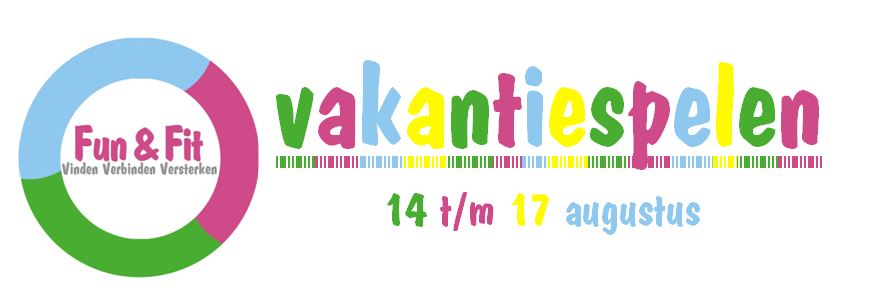 Voorinschrijving op maandag 3 juli a.s. tussen 13.30-15.00 uur in de bbs. Of eerder via  www.funenfitheenweg.nl/nl/evenementen.
Na 12 augustus kun je je niet meer aanmelden.
                                                                                                                                                         3-7      7 juli-
	                                                                                                             juli     12 augWeekkaart van 14 t/m 17 augustus	0  	€ 30,00 	0	 € 40,00Dagkaart maandag 14 augustus (jongens/meidenochtend) 4-15 jr	0  	€ 7,50	0	 € 10,00Dagkaart maandag 14 augustus (kamperen 10-15 jr)	0 	€ 10,00	0	 € 12,50Dagkaart dinsdag 15 augustus (Sport en Spelmiddag) 4-15 jr	0	€ 7,50	0 	€ 10,00Dagkaart woensdag 16 augustus (Zwemmen) 4 – 15 jr	0  	€ 7,50	0 	€ 10,00Dagje uit De Uithof                     (GEEN dagkaart te verkrijgen, alleen met weekkaart mogelijk)
In het bezit van zwemdiploma A	0 ja                    0 nee
Geen diploma? Uw kind mag dan onder begeleiding van een volwassene meezwemmen. Entree  volwassene is voor eigen rekening.Betaling: contant op 3 juli of via IBAN: NL35RABO0146625110 o.v.v. vakantiespelen 2017 + naam kind(-eren).Fun & Fit is niet aansprakelijk voor kapotte of zoekgeraakte spullen. Deelname van uw kind
valt onder uw eigen aansprakelijkheid.Wilt u zelf helpen bij één van de activiteiten of heeft u vragen, dan kunt u contact opnemen met Monique Koppert 06-123 276 65 of via mail info@funenfitheenweg.nl.Naam deelnemer:                                                                                                                        m / vLeeftijd:Telefoonnr/ e-mailadres:Bij spoed bellen (ICE):Naam en tel nr huisarts:Evt. aanvullingen (b.v. Allergieën):